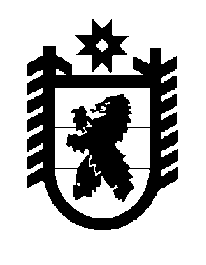 Российская Федерация Республика Карелия    ПРАВИТЕЛЬСТВО РЕСПУБЛИКИ КАРЕЛИЯПОСТАНОВЛЕНИЕот  1 февраля 2018 года № 36-Пг. Петрозаводск О распределении на 2018 годсубсидий местным бюджетам из бюджета Республики Карелия 
на реализацию мероприятий по поддержке обустройства 
мест массового отдыха населения (городских парков) В соответствии с приложением 14 к государственной программе Российской Федерации «Обеспечение доступным и комфортным жильем и коммунальными услугами граждан Российской Федерации», утвержденной постановлением Правительства Российской Федерации от 30 декабря 2017 года № 1710, Правительство Республики Карелия п о с т а н о в л я е т:Установить распределение на 2018 год субсидий местным бюджетам из бюджета Республики Карелия на реализацию мероприятий по поддержке обустройства мест массового отдыха населения (городских парков) согласно приложению.ГлаваРеспублики Карелия                                                                     А.О. ПарфенчиковПриложениек постановлению ПравительстваРеспублики Карелияот  1 февраля 2018 года № 36-П    Распределение на 2018 год субсидий местным бюджетам из бюджетаРеспублики Карелия на реализацию мероприятий по поддержке обустройства мест массового отдыха населения (городских парков)                                                                                                      (тыс. рублей)____________№п/пМуниципальное образованиеСумма1231.Костомукшский городской округ368,22.Беломорский муниципальный район, в том числе252,72.Беломорское городское поселение252,73.Кемский муниципальный район, в том числе265,03.Кемское городское поселение265,04.Кондопожский муниципальный район, в том числе534,44.Кондопожское городское поселение534,45.Лахденпохский муниципальный район, в том числе176,65.Лахденпохское городское поселение176,66.Медвежьегорский муниципальный район, в том числе260,66.Медвежьегорское городское поселение260,67.Олонецкий муниципальный район, в том числе280,67.Олонецкое городское поселение280,68.Питкярантский муниципальный район, в том числе245,88.Питкярантское городское поселение245,89.Пудожский муниципальный район, в том числе294,69.Пудожское городское поселение294,612310.Сегежский муниципальный район, в том числе357,310.Сегежское городское поселение357,311.Сортавальский муниципальный район, в том числе373,411.Сортавальское городское поселение373,412.Суоярвский муниципальный район, в том числе178,912.Суоярвское городское поселение178,9Итого3588,1